Who Done It?MCLL Library guide: libraryguides.mcgill.ca/mcllCatalogue (WorldCat Discovery): mcgill.on.worldcat.org/discovery The catalogue includes holdings of McGill Library and other libraries worldwide, in all format types. These include eBook, eAudiobook, and eVideo.TIP: Search for items on a topic and take a look at all formats available: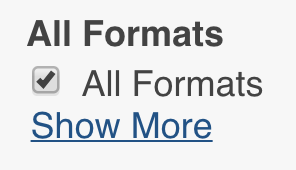 NewspapersThe Library catalogue has links to newspapers and other periodicals, but does not include the contents of all of the periodicals. There are, however, databases that allow you to search current and historical newspapers.Guide to finding newspapers and searching their contents: www.mcgill.ca/library/find/newspapers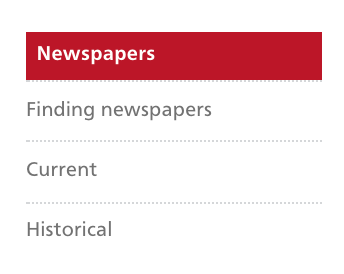 DatabasesThe Library catalogue has links to journals and other periodicals, but does not include the contents of all of the periodicals. Databases A to Z: libraryguides.mcgill.ca/az.php CrimeCrime, Punishment, and Popular Culture, 1790-1920: mcgill.on.worldcat.org/oclc/928409784Criminal Justice Database: mcgill.on.worldcat.org/oclc/54901347Criminal Justice in America: U.S. Attorney General Opinions, Reports, and Publications: mcgill.on.worldcat.org/oclc/123029007 BiographyAncestry: mcgill.on.worldcat.org/oclc/61265653 Dictionary of Canadian Biography Online: mcgill.on.worldcat.org/oclc/463897210 American National Biography Online: mcgill.on.worldcat.org/oclc/44109626 World Biographical Information System (WBIS) Online: mcgill.on.worldcat.org/oclc/57422932 April Colosimo MCLL Liaison LibrarianMcGill Universityapril.colosimo@mcgill.ca 514 398-4765